T. C.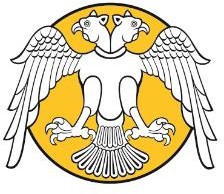 SELÇUK ÜNİVERSİTESİEğitim Bilimleri Enstitüsü Müdürlüğü Kayıt Dondurma DilekçesiMazeretim sebebiyle yukarıda belirtilen dönem / dönemlerde kaydımın dondurulmasını saygıyla arz ederim.Öğrenci İmzasıÖğrenci Dosya Bilgileri ( Öğrenci İşleri İlgili Personel Tarafından Doldurulacaktır. )İmzaÖğrenci İşleri Personeli Adı SoyadıTarihLisansüstü Eğitim ve Öğretim YönetmeliğiMadde 16 – (1) Enstitü yönetim kurulu, lisansüstü programlarına hastalık, doğum, doğal afet, askerlik hizmeti, yurt dışı görevlendirme ve bunun gibi eğitime devamını engelleyen nedenlerden dolayı devam edemeyen öğrencilerin kaydını dondurabilir. Kayıt dondurma süresi öğrenim süresine dâhil edilmez. (2) Birinci fıkradaki özürlerden, hastalık ve doğum için alınacak bir rapor ile doğal afetler ve benzeri durumlarda ise yöre mülki idari amirinin gerekçeli resmi yazısı ile belgelendirilmesi ve bunların ilgili enstitü yönetim kurulunca kabul edilmesi gerekir. Öğrencilerin sağlıkla ilgili mazeretlerinin kabul edilebilmesi için sağlık raporunun,Üniversite sağlık kurumlarından veya resmi/özel yataklı diğer sağlık kurumlarından alınmış olması gerekir.Adı:Anabilim Dalı:Soyadı:Bilim Dalı:Numarası:Tarih:ProgramıDoktora	Yüksek Lisans	Tezsiz Yüksek LisansDoktora	Yüksek Lisans	Tezsiz Yüksek LisansDoktora	Yüksek Lisans	Tezsiz Yüksek LisansDanışmanı:Kayıt Dondurmaya Esas Dönem:GüzBaharYıl:Kayıt Dondurma Sebebi:AskerlikSağlıkYurtdışı GöreviYurtdışı GöreviDiğerAçıklama:Öğrencinin Durumu:Ders Dönemi Öğrencisi	Tez/Proje Dönemi Öğrencisi	Yeterlik Dönemi ÖğrencisiKayıt Tarihi:Tezini En Son Teslim Tarihi:Önceki Dönemlerde Kayıt Dondurma Sayısı ve Süresi:Harç Borcu:Var	Yok